Setting Up Your Ag Ed/ FFA AccountType in the URL www.ilaged.org/StudentRoster or use the QR Code below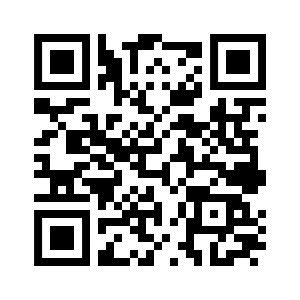 Enter Access Code: (Teacher Note: Type Your Code Here)Type in your:First NameLast NameDOB (this means your birthday- month, day and year)Zip CodeCreate/Update your profile:First Name (Make sure to capitalize the first letter your first name)Last Name (Make sure to capitalize the first letter of your last name)AddressCityStateZip CodeResidence Type (Teacher Note: Consider giving suggestions)Grad YearEmailHome Phone (Optional)Cell Phone (Optional)Cell Carrier (Optional)GenderEthnicityRaceDOB (this means your birthday- month, day and year)Choose your course from the drop down menu, click the blue “Add Course,” then click Save and ContinueCongrats!  You are done! 